WISCASSET POLICE DEPARTMENT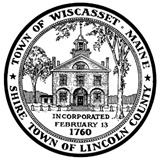 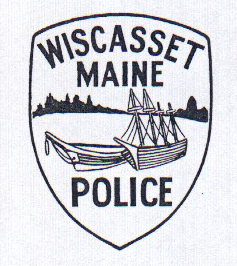 51 Bath Road, Wiscasset, ME 04578PHONE: (207) 882-8202     FAX: (207) 882-8203EMAIL: patrol@wiscassetpd.org        Troy A. Cline										           Kathy Williams       Chief of Police										                Sergeant	TO THE RESIDENT APPLICANT:	Please review the copy of the booklet “Laws Relating to permits to Carry Concealed Handguns.”	Please complete and return this entire package with the following items:Application for a Permit to Carry Concealed HandgunsAuthority and Authorization to Release Information forms must BOTH be filled out completely by the		applicant whether applying for the first time or renewing. Return these forms with the application to the 			Wiscasset Police Department.Fee of $35.00 for NEW applicants:If your permit expired over 6 months ago, you are considered a NEW applicant and must pay the $35.00 fee (Make check payable to: Town of Wiscasset) – you are also required to submit your supporting documents again; eg: Birth Certificate (BC), Hand Gun Safety Certificate (HGS);A fee of $20.00 is required if you are a valid RENEWAL applicant (your permit is NOT more than 6 months expired, you have NOT changed your address more than 30 days prior without notifying the Issuing Authority);A fee of $2.00 is required if you are requesting a DUPLICATE permit, a CHANGE OF ADDRESS or CHANGE OF NAME permit;If you moved over 30 days prior without notifying us, not only are you a NEW applicant, your current permit is also invalid – you are prohibited from carrying a concealed handgun;If you hold a State of Maine issued permit from another Issuing Authority in Maine, include a complete copy of that permit with your application.If you are or were a member of the Armed Forces of the United States of America, a copy of your DD214 serves as proof of knowledge of handgun safety. You must have served long enough to complete basic		firearms training. You also may NOT have a Dishonorable discharge from the Service.(2) passport quality photographs of yourself: color, approximately 2” x 2”, head-shot, no hat and no sunglasses, looking straight at the camera; this is required with NEW and RENEW applications.NEW Applicants: A copy of your Birth Certificate (BC) or INS document.NEW Applicants: A copy of a certificate which has been issued within the past 5 years that shows Proof of Knowledge of Handgun Safety (HGS).If you have NOT been issued a permit from the Wiscasset Police Department in the past, we will need your supporting documents – even if you are a valid renewal (you have current, valid permit issued from another Issuing Authority in Maine).SEND COMPLETED MATERIALS TO THE WISCASSET POLICE DEPARTMENT ADDRESS SHOWN ABOVE. IT WILL TAKE APPROXIMATELY THIRTY (30) DAYS TO PROCESS YOUR APPLICAION. MAKE CHECK PAYABLE TO: TOWN OF WISCASSETFULL NAME (First, Middle, Last): _________________________________________________________________________PREVIOUS LEGAL NAMES, IF ANY (List month and year each name was given/assumed): ____________________________ALIASES, IF ANY (List year(s) used): _______________________________________________________________________SOCIAL SECURITY NUMBER: ___________________________Cell:					Home:						Work:			____________________________________________________________________________________________________MAILING ADDRESS (If different than legal residence) CITY OR TOWN, STATE, ZIP CODE____________________________________________________________________________________________________FULL CURRENT RESIDENCE ADDRESS, CITY OR TOWN, STATE, ZIP CODE(Street of Road Name, NOT PO Box)LIST OF ALL ADDRESSES AT WHICH YOU HAVE LIVED AT ANY TIME DURING THE PAST FIVE (5) YEARS(Street or Road, City/Town, State, Zip, Dates of Residence)____________________________________________________________________________________________________________________________________________________________________________________________________________________________________________________________________________________________________________LIST OF PRVIOUSLY ISSUED PERMITS TO CARRY CONCEALED FIREARMS OR OTHER CONCEALED WEAPONS BY ANY ISSUING AUTHORITY IN MAINE OR ANY OTHER JURISDICTION. (For each permit previously issued, please identify the issuing authority (i.e. Massachusetts State Police, Portland PD, Town of Shapleigh, Selectmen)____________________________________________________________________________________________________________________________________________________________________________________________________________________________________________________________________________________________________________LIST OF PREVIOUS REFUSALS TO ISSUE PERMIT TO CARRY CONCEALED FIREARMS OR OTHER CONCEALED WEAPONS BY ANY ISSUING AUTHORITY IN MAINE OR IN ANY OTHER JURISDICTION.(For each refusal, please identify the agency that refused to issue the permit, and the date of refusal.)____________________________________________________________________________________________________________________________________________________________________________________________________________________________________________________________________________________________________________LIST OF PREVIOUS REVOCATIONS OR SUSPENSIONS OF FIREARMS PERMITS OR PERMITS TO CARRY CONCEALED FIREARMS OR OTHER CONCEALED WEAPONS BY ANY ISSUING AUTHORITY IN MAINE OR IN ANY OTHER JURISDICTION. (For each revocation, please identify the agency or authority that revoked the permit and the date it was revoked or suspended.)____________________________________________________________________________________________________________________________________________________________________________________________________________________________________________________________________________________________________________CIRCLE THE APPROPRIATE ANSWER AFTER EACH QUESITONAre you less than eighteen (18) years of age?-----------------------------------------------------------------	YES	NOIs there a formal charging instrument now pending against you in this State for a crime			under the laws of this State that is punishable by imprisonment for a term of one year or more?-  YES	NOIs there a formal charge instrument now pending against you in any federal court for a			crime under the laws of the United States that is punishable by imprisonment for a term exceeding one year?-----------------------------------------------------------------------------------------------	YES	NOIs there a formal charging instrument now pending against you in another state for a crime	that, under the laws of that state, is punishable by imprisonment for a term exceeding oneyear?------------------------------------------------------------------------------------------------------------------	YES	NOIf your answer to question (d) is “yes”, is that charged crime classified under the laws of		that state as a misdemeanor punishable by a term of imprisonment of two (2) years or less?----	YES	NOIs there a formal charging instrument pending against you in another state for a crime		punishable in that state by a term of imprisonment of two (2) years of less and classified bythat  state as a misdemeanor, but that is substantially similar to a crime under the laws of thisState is punishable by imprisonment for a term of one year or more? --------------------------------	YES	NOIs there a formal charging instrument now pending against you under the laws of the		United States, this State or any other state or the Passamaquoddy Tribe or Penobscot Nationin a proceeding in which the prosecuting authority has pleaded that you committed the crimewith the use of a firearm against a person or with the use of a dangerous weapon as defined in17-A MRSA § 2 (9) (A)? ------------------------------------------------------------------------------------------	YES	NOIs there a formal charging instrument now pending against you in this or any other		jurisdiction for a juvenile offense that, if committed by an adult, would be a crime describedin question (b), (c), (d) or (f) and involves bodily injury or threatened bodily injury againstanother person? ---------------------------------------------------------------------------------------------------	YES	NOIs there a formal charging instrument now pending against you in this or any other		jurisdiction for a juvenile offense that, if committed by an adult, would be a crime describedin question (g)? ----------------------------------------------------------------------------------------------------	YES	NOIs there a formal charging instrument now pending against you in this or any other		jurisdiction for a juvenile offense that, if committed by an adult, would be a crime described in question (b), (c), (d) or (f), but does not involve bodily injury or threatenedbodily injury against another person? -----------------------------------------------------------------------	YES	NOHave you ever been convicted of committing or found not criminally responsible by reason	of insanity or mental disease or defect of committing a crime described in question (b), (c),(f) or (g)? ------------------------------------------------------------------------------------------------------------	YES	NOHave you ever been convicted of committing or found not criminally responsible by reason	of insanity or mental disease or defect of committing a crime described in question (d)? ---------	YES	NOIf your answer to question (l) is “yes”, was that crime classified under the laws of that state	as a misdemeanor punishable by a term of imprisonment of 2 years or less? ------------------------	YES	NOHave you ever been adjudicated as having committed a juvenile offense described in		question (h) or (i)? -----------------------------------------------------------------------------------------------	YES	NOHave you ever been adjudicated as having committed a juvenile offense described in		question (j)? -------------------------------------------------------------------------------------------------------	YES	NOAre you currently subject to an order of a Maine court or an order of a court of the		United States or another state, territory, commonwealth or tribe that restrains youfrom harassing, stalking or threatening your intimate partner, as defined in 18 UnitedStates Code, Section 921(a), or a child of your intimate partner, or from engaging in otherconduct that would place your intimate partner in reasonable fear of bodily injury to thatintimate partner of the child? ---------------------------------------------------------------------------------	YES	NOAre you a fugitive from justice? ------------------------------------------------------------------------------	YES 	NO							Are you a drug abuser, drug addict or drug dependent person?	---------------------------------------	YES	NODo you have a mental disorder that causes you to be potentially dangerous to yourself or		others? -------------------------------------------------------------------------------------------------------------	YES	NOHave you been adjudicated to be an incapacitated person pursuant to Title 18-A, Article V,	Parts 3 and 4, and not had that designation removed by an order under Title 18-A, MRSA §5-307 (b)?  (Termination of incapacity, Probate Court; protection of persons under disabilityand their property.) ---------------------------------------------------------------------------------------------	YES	NOHave you been dishonorably discharged from the military forces with the past five (5)		years? --------------------------------------------------------------------------------------------------------------	YES	NOAre you an illegal alien? ---------------------------------------------------------------------------------------	YES	NOHave you been convicted in a Maine court of a violation of 17-A MRSA § 1057		(Possession of a Handgun in an establishment licensed for on-premises consumption ofliquor) within the past five (5) years? -----------------------------------------------------------------------	YES 	NOHave you been adjudicated in a Maine court within the past five (5) years as having		committed a juvenile offense involving conduct that, if committed by an adult, would bea violation of 17-A MRSA § 1057 (criminal possession of a Handgun in an establishmentlicensed for on-premises consumption of liquor)? --------------------------------------------------------	YES 	NOTo your knowledge, have you been the subject of an investigation by any law 			enforcement agency with the last five (5) years regarding the alleged abuse by you offamily or household members? ------------------------------------------------------------------------------- 	YES	NOHave you been convicted in any jurisdiction with the past five (5) years of three (3) or more	Crimes punishable by a term of imprisonment of less than one (1) year or of crimesClassified under the laws of a state as a misdemeanor and punishable by a term of Imprisonment of two (2) years or less? ---------------------------------------------------------------------	YES	NOHave you been adjudicated in any jurisdiction with the past five (5) years to have		committed three (3) or more juvenile offenses described in question (o)? ------------------------	YES	NOTo your knowledge, have you engaged with the past five (5) years in reckless or			Negligent conduct [as defined in 25 MRSA § 2002(11)] that has been the subject of aninvestigation by a governmental entity? -----------------------------------------------------------------	YES	NOHave you been convicted in a Maine court within the past five (5) years of any 17-A MRSA,	Chapter 45 drug crime? -------------------------------------------------------------------------------------	YES	NOHave you been adjudicated in a Maine court within the past five (5) years as having		committed a juvenile offense involving conduct that, if committed by an adult, wouldhave been a violation of 17-A MRSA Chapter 45?  (Drug offenses) -------------------------------	YES	NOHave you been adjudged in a Maine court to have committed the civil violation of		Possession of a useable amount of marijuana, butyl nitrite or isobutyl nitrite in violationof 22 MRSA § 2383 within the past five (5) years? ----------------------------------------------------	YES	NOHave you been adjudicated in a Maine court within the past five (5) years as having		committed the juvenile crime defined in 15 MRSA § 3103 (1) (B) of possession of auseable amount of marijuana, as provided in 22 MRSA § 2383? -----------------------------------	YES	NOREAD THE FOLOWING CAREFULLY BEFORE SIGNING THE APPLICATIONBY AFFIXING YOUR SIGNATURE BELOW AS THE APPLICANT YOU:Certify that the statements you have made on this application, and any documents you make a part of this application, are true and correct.A-1.	Certify that you understand that a “yes” answer to question (l) of (o) above is cause for refusal unless you are authorized to possess a firearm under 15 MRSA § 393.A-2.	Certify that you understand that a “yes” answer to question (p) is cause for refusal if the order of the court meets the preconditions contained in 15 MRSA § 393 (1) (D).  If the order of the court does not meet the preconditions, the conduct underlying the order may be used by the issuing authority, along with other information, in judging good moral character under 25 MRSA § 2003 (4).Certify that you understand that a “yes” answer to question number (a), (k), (n) or any of the questions numbered (q) through (x) above is cause for refusal.B-1.	Certify that you understand that a “yes” answer to one or more of the questions numbered (b) through (j), (m), (y), (z) or (aa) to (ff) above will be used by this issuing authority, along with other information, in judging good moral character under 25 MRSA § 2003 (4).Certify that you will, that at the request of this issuing authority, take whatever action is required of you by law to allow this issuing authority to obtain from the Maine Department of Health and Human Services (limited to records of patient committals to Riverview Psychiatric Center and Dorothea Dix Psychiatric Center), the courts, law enforcement agencies, the military, the United States Citizenship and Immigration Services, and any prior issuing authority in this State or any other jurisdiction with which you have been involved, information relevant to the following:The determination as to whether the information supplied on the application or any documents made a part of the application is true and correct;The determination as to whether each of the additional requirements of 25 MRSA § 2003 has been met;The determination as to whether, if you are currently a permit holder, such permit must be revoked under 25 MRSA § 2005; andThe determination as to whether, if you are otherwise eligible and reapplying following an earlier revocation of a permit, you are eligible to do so under 25 MRSA § 2005 or 17-A MRSA § 1057Certify that you understand that if fingerprints are required by this issuing authority in order to resolve any questions as to your identity, you will submit to being fingerprinted.Certify that you understand that if a photograph is an integral part of the permit to carry concealed Handguns adopted by this issuing authority, you will submit to being photographed for that purpose.Certify that you understand that you must demonstrate to this issuing authority a knowledge of handgun safety as required by 25 MRSA § 2003 (1) (E) (5), unless you demonstrate that you are exempted under that same statute.Certify that you have received a copy of the pamphlet entitled “LAWS RELATING TO PERMITS TO CARRY CONCEALED FIREARMS” (2014 edition).I understand that any false statements I make in this application or documents I make a part of this application may result in criminal prosecution pursuant to 25 MRSA § 2004 (l) and/or 17-A MRSA § 453, Unsworn Falsification.________________________________________			______________________________Your Signature as Applicant						DateALL QUESTIONS MUST BE ANSWERED COMPLETELYAND THE APPLICATION FEE ($35 FOR ORIGINALAPPLICATION, $20 FOR A RENEWAL APPLICATION,OR $2.00 FOR CHANGE OF ADDRESS)MUST ACCOMPANY THIS APPLICATION ORTHE APPLICATION WILL BE RETURNED.AUTHORITY TO RELEASE INFORMATION TO THE ISSUING AUTHORITY FOR THEPURPOSE OF EVALUATING INFORMATION SUPPLIED ON MY APPLICATION FOR ACONCEALED FIREARMS PERMIT UNDER 25 MRSA, CHAPTER 252.TO ALL LAW ENFORCMENT AGENCIES, INCLUDING COURTS, BOTH WIHTIN AND WITHOUT THE STATE OF MAINE:I hereby authorize and direct you to release to the issuing authority or its representative any information in your possession or control concerning me pertaining to the following:Conviction data;Any criminal matter in which a formal charging instrument is now pending;Adjudication data relating to any juvenile offenses which involves conduct which, if committed by an adult, would be a crime;Any juvenile matter in which a formal charging instrument is now pending involving any juvenile offense described in (3) above;Fugitive from justice status;Incidents of abuse of family or household members within the past five (5) years;Drug abuse, drug addiction or drug dependency;Adjudication as an incapacitated person;Any mental disorder that causes me to be potentially dangerous to myself or others;Reckless or negligent conduct as defined by 25 MRSA § 2002 (11) within the past five (5) years;Information of record indicating that I have been convicted of or adjudicated as having committed a violation of 17-A MRSA, Chapter 45 or Title 22, Section 2383, or adjudicated as having committed a juvenile crime that is a violation of 22 MRSA, Section 2383 or a juvenile crime that would be defined as a criminal violation under 17-A MRSA, Chapter 45 if committed by an adult; andWhether I am currently subject to an order of a Maine court or an order of a court of the United States or another state, territory, commonwealth or tribe that restrains me from harassing, stalking or threatening an intimate partner, as defined in 18 United States Code, Section 921 (a), or a child of an intimate partner, or from engaging in other conduct that would place an intimate partner in reasonable fear of bodily injury to the intimate partner or the child.TO ALL PRIOR ISSUING AUTHORITIES, BOTH WITHIN AND WITHOUT THE STATE OF MAINE:I hereby authorize and direct you to release to the issuing authority or its representative any information of record in your possession or control concerning me pertaining to any previous issuances or refusals to issue and revocations of a permit to carry concealed firearms or other concealed weapons.AUTHORIZATION TO RELEASE INFORMATIONTO ALL MILITARY FORCES, BOTH STATE AND FEDERAL:I hereby authorize and direct you to release to the issuing authority named below or its representative any information in your possession or control concerning me pertaining to a dishonorable discharge from the military forces within the past five (5) years.TO THE UNITED STATES CITIZENSHIP AND IMMIGRATION SERVICES:I hereby authorize and direct you to release to the issuing authority or its representative any information in your possession or control concerning me pertaining to being an illegal alien.TO ALL ABOVE-ADDRESSED GOVERMENTAL ENTITIES:I hereby authorize and direct you to release to the issuing authority or its representative any information in your possession of control concerning me pertaining to the following:My full name;My full current address and address for the prior five (5) years;The date and place of my birth and my physical description;My signature.Town of Wiscasset				Chief Troy A. ClineNAME OF ISSUING				NAME OF REPRESENTATIVEAUTHORITY					OF ISSUING AUTHORITYINFORMATION OBTAINED PURSUANT TO THIS RELEASE IS CONFIDENTIAL TO THE EXTENT PROVIDED BY 25 MRSA § 2006 AND MAY NOT BE MADE AVAILABLE FOR PUBLIC INSPECTION OR COPYING BY THE ISSUING AUTHORITY UNLESS THE CONFIDENTIALITY IS WAIVED BY THIS APPLICANT BY WRITTEN NOTICE TO THE ISSUING AUTHORITY.THIS ORIGINAL RELEASE, AND ANY COPIES, ARE VALID FOR A PERIOD OF FOUR (4) MONTHS FROM THE DATE OF SIGNATURE OF THE APPLICANT.AUTHURIZATION TO PSYCHIATRIC FACILITY TO RELEASE INFORMATION FOR THE PURPOSE OF APPLYING FOR A CONCEALED FIREARM PERMITPRINT LEGIBLY OR TYPENAME OF APPLICANT: _________________________________________		DOB: _____________________ALIAS AND/OR PRIOR NAME(S): ___________________________________________________________________Pursuant to 25 MRSA §2003 (1) (E) (1), I authorize the Riverview Psychiatric Center and the Dorothea Dix Psychiatric Center of the Department of Health and Human Services to disclose any record of whether I have ever been committed to the Riverview Psychiatric Center or the Dorothea Dix Psychiatric Center to the issuing authority:Issuing Authority (Individual):		Chief Troy A. ClineIssuing Authority (Organization):		Wiscasset Police DepartmentMailing Address:				51 Bath Road, Wiscasset, Maine 04578Issuing Authority Fax #: 			207-882-8203Issuing Authority Phone #:			207-882-8202(To verify receipt of FAX)I understand that the information requested is protected by law and cannot be released without my written permission, unless otherwise specifically permitted by law.  I understand that I have the right to review information and material prior to its release.  I understand I have the right to revoke this authorization in writing at any time by contacting the issuing authority identified above.  I understand that my refusal to sign this release will cause my application for a concealed firearms permit to be rejected.  I understand that if the issuing authority receives an affirmative response to its inquiry, I may be asked to authorize the release of additional information to determine my eligibility for a concealed firearms permit.  Information disclosed to the issuing authority pursuant to this release is confidential pursuant to 25 M.R.S § 2006.This authorization is effective for six months following the date of my signature._____________________________________________			___________________________________Applicant Signature							Date_____________________________________________			___________________________________Witness Signature 							Date --------------------------------------------------------------------------------------------------------------------------------------------------- APPLICANT: DO NOT SEND THIS FORM TO THE HOSPITAL. YOU MUST RETURN THIS FORM TO THE ISSUING AUTHORITY IDENTIFIED ABOVE WITH YOUR PERMIT APPLICATION, OR YOUR APPLICATION MAY NOT BE PROCESSED. --------------------------------------------------------------------------------------------------------------------------------------------------- ISSUING AUTHORITY: Send completed form (or a copy) to Riverview Psychiatric Center (RPC) AND to Dorothea Dix Psychiatric Center (DDPC) by one of the following means: Scan form and send via e-mail to: RiverviewMedicalRecords@maine.gov AND DorotheaDixMedicalRecords@maine.gov  OR Fax form to:  RPC:  (207) 287-7127 AND DDPC:  (207) 941-4029 OR Mail the form, with a self-addressed stamped envelope to: Riverview Psychiatric Center, 250 Arsenal St., Augusta, ME 04330, Attn. Health Information; AND Dorothea Dix Psychiatric Center, PO Box 926,  Bangor, ME 04401, Attn. Medical Records. NOTICE TO ISSUING AUTHORITY: The RPC and DDPC will respond in the same manner in which you forward this form. However, if you fax the form, you must provide your telephone number so that the institution can verify your receipt of the return fax.AG Form6: Revised June 17, 2013All previous versions of this form are obsolete.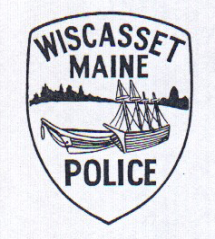                                TOWN OF WISCASSET                             APPLICATION FOR PERMIT TO                            CARRY CONCEALED FIREARMS                            (RESIDENT)                           □ NEW ($35.00)  □ RENEWAL ($20.00)                          □ CHANGE OF ADDRESS/DUPLICATE ($2.00)FOR OFFICE USE ONLYSSI: ___________                            DATE: _____________SBI: ___________                            PAID: _____   CHECK #: ______RPC: __________                            APPROVED ___ DENIED _____DDPC: _____________BIRTHDATEBIRTH PLACECITIZEN (Y/N)EYE COLORHAIR COLORHTWTSEXRACEAPPLICANT’S FULL NAME:(Typed or printed)DATE:                                                                                            _____/_____/_____APPLICANT’S FULL NAME:(Signature)APPLICATN’S DATE OF BIRTH:APPLICANT’S MAILING ADDRESS:APPLICANT’S TELEPHONE NUMBER: